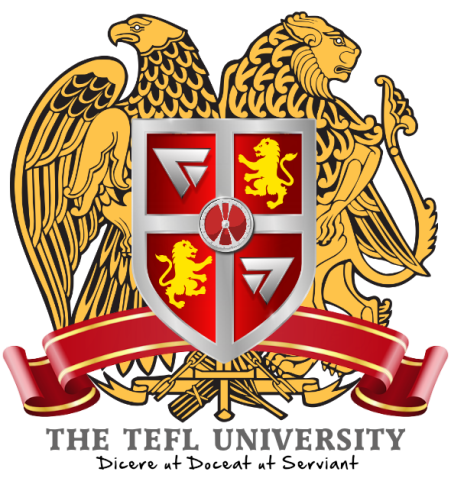 Bachelor of Arts TEFL Degree - Module 3Student Name: Module Notes: Make sure that once downloaded to your computer, you re-name this module document, by adding your full name at the end of the file name. For example, if your name is Jane Turner, change the file name to:module_3_ba_tefl_Jane_TurnerTo do this, simply right-click on the file after it has been downloaded, and select ‘RENAME’, then click at the end of the existing file name to un-highlight it, then ‘backspace’ until the words ‘student_name’ are removed, then add your first name, followed by an underscore, the your last name. Once done, click off the file, and it will save itself to the new file name.Essay Assignment NotesThe essay assignment work must be completed DIRECTLY onto each module, below the RED markers, except for the ‘Lesson Plans’ assignment on module 4. Full instructions for the lesson plan assignments, can be found below the assignment topic on module 4. We strongly suggest that you SAVE your work, as you move along through each assignmentEssay Assignments Bibliography, and Other InfoYou should provide a list of 'resources' (bibliography) and hyperlinks, for any material (books, web pages, video's etc.), at the bottom of EACH essay assignment topic, but only those links that refer specifically to the topic, and only those links you used to gather information on that specific topic, should be placed below the assignment topic. This assists our grading teams, and shows where you found the exact material relevant to the specific assignment topic, whilst also providing recognition for those authors that wrote or recorded it.Our essay grading of course work is based on many different points. These also include; originality of essay, sentence structure, punctuation, grammar and spelling. Take your time, and get it right!We fully support the use of the internet for research, however, when you find something on the web or from a book, that closely answers the essay assignment, don’t just copy and paste it, read the articles fully, then put them into your own words (you will most certainly learn a lot more this way!). Google is a useful tool for student research but refining your keyword or sentence search is important in order to target exactly what you are looking for.Adding personal teaching experiences relating to assignment essay topics

Since virtually all our students are full time ESL teachers, you should find the essay assignments relatable. As teachers, we experience most situations that happen in the classroom, and during our time as teachers. Adding your own experience, relating to each assignment topic, is a great way for our grading teams to see the issues you had, and how you overcame particular problems that you faced when teaching students. We suggest that any such stories can be added to the end of some (or all) of these assignments. We suggest that you 'highlight' these personal experiences in BOLD or by using a different colour. This way, as the grading team is assessing each assignment topic, on each of your completed modules, they can better understand the type of teacher that you are, and how you have handled yourself in the classroom. Important: Make sure that you only add these 'personal experiences' when you have a story that closely relates to each assignment topic.Special Notice: Course MaterialsWhile we do provide students with downloadable course materials from our university library (books, lectures, and video training courses), to help with their studies on certain modules, please note that these are for personal use only, and must not be shared with any third party.Submitting your completed modulesOnce you have completed a module, you may use the link below to re-visit the course download/upload area, where you will find the drop-box to send your completed work back to us. Please note that grading will not commence until all modules are completed (except for module exemptions in the case of students that were awarded fast-track credits). Students may also wait until all modules have been completed, before using the drop-box to return them, and the folder of ‘lesson Plans and Materials’ for the lesson plan assignments in module 4.http://www.thetefluniversity.com/ba-course-download.htmlModule 3In Module 3, there are 8 essays, and a book summary for completion. Please place your essays below the RED markers. We suggest that you save your work as you go along. The complete student word count for this module is 15,500 wordsA: The importance of good classroom management and equipment in an ESL classroom. (1,000 words)Start Your Essay On The Next Line Below:B: How are languages learnt? Describe the techniques and methods you would use when teaching a foreign language and what problems you foresee and how you would overcome them. (3,000 words)Start Your Essay On The Next Line Below:C: Are L1 and L2 the same or different. Explain your answer clearly. (1,000 words)Start Your Essay On The Next Line Below:D: Class Rules & Classroom Behavior Management. (2,000 words)Start Your Essay On The Next Line Below:E: Dealing with Mixed Level Classrooms. (2,000 words)Start Your Essay On The Next Line Below:F: Student ‘Knowledge Retention’ Techniques.How do you ensure students retain and remember what they are taught? (2,000 words)Start Your Essay On The Next Line Below:G: Student Motivation. (2,000 words)Start Your Essay On The Next Line Below:H: The Importance of Role-Play in the ESL Classroom. (2,000 words)Start Your Essay On The Next Line Below:Book Review and SummaryBook Title: TESOL Career Path Development: Creating Professional SuccessStudent Assignment: We require you to download and read the following book, then write a 500 word summary on what you found. You should take notes as you read the book, especially the points you found both interesting and informative. You can use these notes to write your summary.Book download link:https://drive.google.com/drive/folders/1xEcrZTrmwk3RK5rNTf4PGQl-LOjzJxaG?usp=sharing Start your book summary, directly this text: